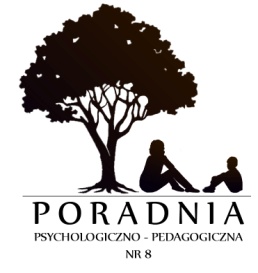 Poradnia Psychologiczno-Pedagogiczna Nr 800-739 Warszawa, ul. Stępińska 6/8,  tel. 22 841 14 23 www.ppp8.pl;  info@ppp8.plOddział Postdiagnostyczny Poradni 02-760 Warszawa, ul. Kaspijska 16A,  tel. 22 642 69 20Adres do korespondencji:  02-760 Warszawa, ul. Kaspijska 16ADrodzy rodzice!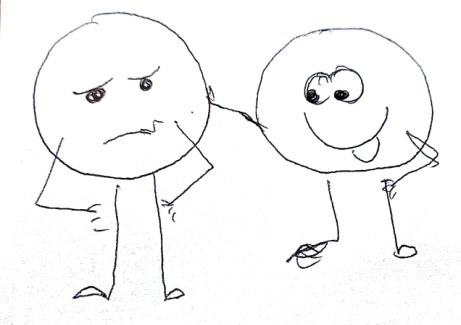 Jeśli Wasze Dziecko:Ma wiele trudności w komunikacji swoich emocji,Emocje nie pozwalają mu na skupienie uwagiMa trudności w odnalezieniu się w grupie i przestrzeganiu zasadCzęsto uczestniczy w konfliktachJest w wieku 4 – 6 latTo zajęcia Ja i moje emocje są dla Niego!Program obejmuje następujące zagadnienia:poznawanie siebiebudowanie zespołumoje emocjeradzenie sobie z trudnymi emocjamirozwiązywanie konfliktów i umiejętność przestrzegania granicbilans doświadczeńProgram Ja i moje emocje to roczny cykl około 20 spotkań, odbywających się raz w tygodniu, trwających około 50 min. Grupa będzie liczyć do 8 osób. Zajęcia są bezpłatne i odbywają się na terenie Poradni. Będą prowadzone przez dwóch psychologów: Magdalenę Majewską i Martę Ochnio.Miejsce zajęć i zapisów: Poradnia Psychologiczno-Pedagogiczna nr 8ul. Kaspijska 16A, Termin: piątek, godz. Grupa A 16.00-16.50Grupa B 17.00-17.50.Zajęcia rozpoczynają się w październiku!
Prosimy o wcześniejsze zapisy w sekretariacie Poradni pod nr tel. (022) 642-69-20.Zapraszamy 